SZKOLNY KONKURS dla klas 4-8 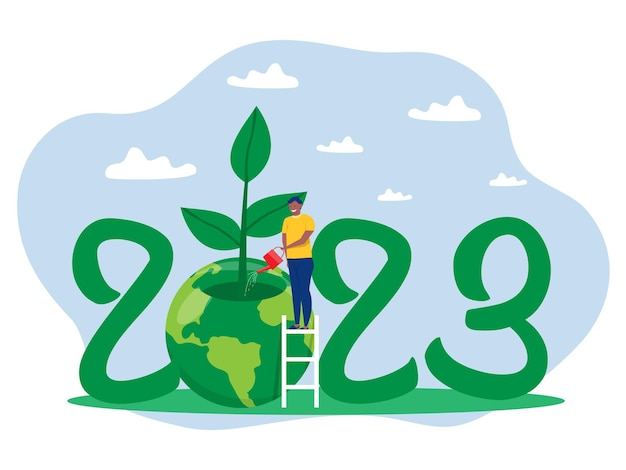 NA NAJŁADNIEJSZĄ EKO-KOMPOZYCJĘ ROŚLINNĄZałożenia konkursu:Uwrażliwienie na piękno przyrody. Uprawa i pielęgnacja roślin, ich rola w naszym otoczeniu. Rozwijanie kreatywności i współpracy w grupie klasowej. Współodpowiedzialność za estetyczny wygląd klasopracowni. Kryteria oceny:Różnorodność roślin– kwitnące wiosenne, przyprawowe np. rzeżucha, szczypiorek,  czy też sukulenty, zwisające i inne. Można wykorzystać nasiona (praca będzie oceniana 28 kwietnia, przed majówką, nasionka do czasu wykiełkują).Wykorzystanie materiałów ekologicznych (skrzynki, wiklinowe kosze, małe wiaderka metalowe, dzbany, donice gliniane itp.).Pomysłowość.Termin wykonania i oddania pracy:Pracę należy wykonać w szkole pod kierunkiem wychowawcy na godzinie wychowawczej 25 kwietnia 2023r. lub innym dogodnym terminie. Klasa może wykonać kilka kompozycji        w grupach. Wszystkie zostają wystawione w salach na stoliku, parapecie. Jedną należy podpisać jako pracę konkursową. Potrzebne materiały organizowane są we własnym zakresie. Uczniowie powinni sami dbać o rośliny, umiarkowane podlewanie, ustawienie w miejscu odpowiednio nasłonecznionym, doglądanie roślin.Nagrody:Nagrodzone zostaną trzy pierwsze miejsca. Na pewno warto postarać się i wykazać kreatywnością. Czekają na Was miłe niespodzianki. Organizatorzy:Anna Zając, Agnieszka Nowak.